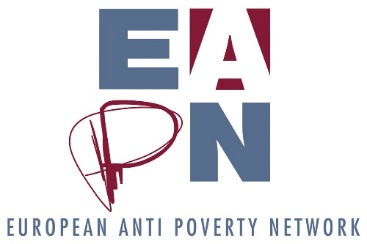 Calendar of September meetings in Vienna27 Sep, all day: Ex Co, EUISG, Capacity Building28 Sep morning: Conference on Social Pillar28 Sep afternoon: Strategic Thinking process, all together.29 Sep morning: General  + Ex Co to elect the new Bureau